INFORMACION PRESUPUESTARIA POR DEPENDENCIA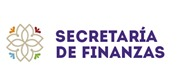 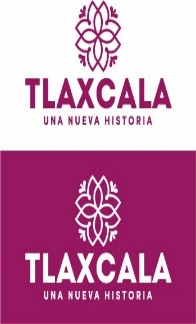 DEPENDENCIA O ENTIDADDEPENDENCIA O ENTIDAD07. PROCURADURÍA GENERAL DE JUSTICIA07. PROCURADURÍA GENERAL DE JUSTICIA07. PROCURADURÍA GENERAL DE JUSTICIA07. PROCURADURÍA GENERAL DE JUSTICIA07. PROCURADURÍA GENERAL DE JUSTICIA07. PROCURADURÍA GENERAL DE JUSTICIA07. PROCURADURÍA GENERAL DE JUSTICIAPARTIDACONCEPTOAPROBADODEVENGADOEJERCIDOPRIMER TRIMESTRESEGUNDO TRIMESTRETERCER TRIMESTRECUARTO TRIMESTRE1000SERVICIOS PERSONALES1131SUELDOS A FUNCIONARIOS9,654,506.008,622,373.768,622,373.762,103,264.482,266,286.852,131,829.762,120,992.671132SUELDOS AL PERSONAL24,445,010.0023,601,643.9723,601,643.975,540,168.996,183,070.085,942,100.455,936,304.451133SUELDOS A TRABAJADORES17,417,727.0017,521,994.7917,521,994.794,137,827.434,569,405.824,406,424.234,408,337.311134SUELDOS INTERINOS468,832.00326,780.39326,780.3999,948.2789,634.4468,598.8468,598.841211HONORARIOS ASIMILABLES A SALARIOS94,724,161.0076,283,240.1876,283,240.1817,460,468.9119,213,014.3319,533,926.0220,075,830.921212ADICIONES A LOS HONORARIOS ASIMILABLES A SALARIOS18,612,454.0013,336,007.8713,336,007.872,868,769.992,976,885.873,039,016.834,451,335.181312PRIMA QUINQUENAL A TRABAJADORES1,378,572.001,422,190.521,422,190.52335,622.91361,102.48360,019.87365,445.261314ASIGNACIÓN DE QUINQUENIO TRABAJADORES141,288.00117,864.39117,864.3931,905.7631,012.8329,042.7825,903.021321PRIMA VACACIONAL A FUNCIONARIOS965,450.00862,339.45862,339.45209,751.51210,068.11216,868.74225,651.091322PRIMA VACACIONAL AL PERSONAL1,222,251.001,172,941.081,172,941.08278,539.68286,235.48302,253.02305,912.901323PRIMA VACACIONAL A TRABAJADORES870,887.00878,983.47878,983.47208,241.68211,138.69231,179.07228,424.031326GRATIFICACIÓN FIN DE AÑO FUNCIONARIOS2,145,446.001,995,150.781,995,150.78466,115.69466,817.80481,928.51580,288.781327GRATIFICACIÓN FIN DE AÑO AL PERSONAL2,716,113.002,706,684.542,706,684.54627,901.47636,077.98671,670.91771,034.181328GRATIFICACIÓN FIN DE AÑO A TRABAJADORES1,935,302.002,002,234.232,002,234.23462,757.13469,195.68513,730.87556,550.551341COMPENSACIONES Y OTRAS PRESTACIONES A FUNCIONARIOS1,660,479.001,171,788.051,171,788.05340,110.59321,896.13267,706.68242,074.651342COMPENSACIONES AL PERSONAL5,530,908.005,275,890.115,275,890.111,306,265.401,336,066.591,322,279.061,311,279.061431CUOTAS SEGURO DE RETIRO A FUNCIONARIOS1,964,377.001,533,028.451,533,028.45393,241.08385,186.47377,300.46377,300.441432CUOTAS SEGURO DE RETIRO AL PERSONAL2,586,041.002,387,850.982,387,850.98582,271.16600,911.54602,334.14602,334.141441CUOTAS SEGURO DE VIDA A FUNCIONARIOS701,500.00574,445.90574,445.900.000.000.00574,445.901442CUOTAS SEGURO DE VIDA AL PERSONAL3,532,313.002,642,358.712,642,358.710.000.0067,499.442,574,859.271443CUOTAS SEGURO DE VIDA A TRABAJADORES1,242,000.001,045,303.201,045,303.200.000.000.001,045,303.201521INDEMNIZACIÓN Y LIQUIDACIÓN A FUNCIONARIOS0.0017,163.7017,163.700.000.0017,163.700.001522INDEMNIZACIÓN Y LIQUIDACIÓN AL PERSONAL0.00369,809.34369,809.34205,704.970.0017,163.70146,940.671523INDEMNIZACIÓN Y LIQUIDACIÓN A TRABAJADORES0.00126,955.73126,955.73126,955.730.000.000.001531MES PREJUBILATORIO27,783.000.000.000.000.000.000.001541AYUDA PARA PASAJES221,745.00222,030.99222,030.9954,991.6955,094.2055,944.0056,001.101542APOYO CANASTA80,399.0061,143.8561,143.850.0059,443.850.001,700.001546DÍAS ECONÓMICOS A TRABAJADORES658,341.00398,027.40398,027.40398,027.400.000.000.001549INCENTIVO AL AHORRO DE LOS FUNCIONARIOS3,136,228.002,578,787.152,578,787.15661,624.36648,147.61634,507.60634,507.58154A.INCENTIVO AL AHORRO DEL PERSONAL569,555.00551,099.70551,099.70135,745.69137,472.51138,994.49138,887.01154B.INCENTIVO AL AHORRO DE LOS TRABAJADORES284,204.00284,107.79284,107.7970,473.8770,628.7871,478.9771,526.17154C.INCENTIVO AL AHORRO DE LOS INTERINOS10,286.007,032.437,032.432,302.731,725.021,502.341,502.34154D.ANIVERSARIO DÍA DEL TRABAJO74,766.0074,766.2474,766.240.0074,766.240.000.00154K.SERVICIO MÉDICO A FUNCIONARIOS33,956.00740,224.69740,224.69118,246.25156,749.75465,228.690.00154L.SERVICIO MEDICO AL PERSONAL540,632.003,398,236.633,398,236.63855,412.39815,969.461,726,854.780.00154M.SERVICIO MÉDICO A TRABAJADORES462,520.002,714,924.072,714,924.07494,094.00638,713.711,582,116.360.001551APOYOS A LA CAPACITACIÓN DE LOS SERVIDORES PÚBLICOS153,394.00153,591.51153,591.5138,040.6938,111.9238,699.7738,739.131591CUOTAS DESPENSA A FUNCIONARIOS2,012,499.001,780,267.331,780,267.33430,630.39470,037.82439,799.56439,799.561592CUOTAS DESPENSA AL PERSONAL6,117,015.005,871,780.915,871,780.911,368,444.651,549,945.921,476,740.991,476,649.351593CUOTAS DESPENSA A TRABAJADORES3,563,114.003,567,265.323,567,265.32833,930.12934,765.84898,716.84899,852.521594CUOTAS DESPENSA INTERINOS164,959.00117,776.43117,776.4334,855.2233,433.4524,743.8824,743.881597DESPENSA ESPECIAL DE FIN DE AÑO AL PERSONAL2,003,294.001,918,975.301,918,975.30453,340.98468,854.01495,102.09501,678.221598DESPENSA ESPECIAL DE FIN DE AÑO A TRABAJADORES1,451,477.001,464,594.801,464,594.80347,067.75351,896.16385,296.23380,334.661599PERCEPCIÓN COMPLEMENTARIA FUNCIONARIOS9,654,506.008,611,536.678,611,536.672,103,264.482,266,286.852,120,992.672,120,992.67159B.OTRAS PERCEPCIONES A FUNCIONARIOS1,314,085.001,025,369.611,025,369.61174,793.38175,057.19180,724.49494,794.55159C.OTRAS PERCEPCIONES AL PERSONAL962,465.001,052,013.441,052,013.44155,137.48160,637.20169,359.17566,879.59159D.OTRAS PERCEPCIONES A TRABAJADORES3,630,564.002,250,426.142,250,426.14154,189.561,546,621.48128,431.91421,183.19159E.OTRAS PERCEPCIONES A INTERINOS0.004,663.374,663.371,550.321,213.90925.17973.98159F.APORTACIÓN A PENSIONES DE FUNCIONARIOS1,737,813.001,550,081.961,550,081.96378,589.52407,933.23381,779.61381,779.60159G.APORTACIÓN A PENSIONES DEL PERSONAL4,400,099.004,233,799.444,233,799.44993,224.781,112,961.091,064,240.401,063,373.17159H.APORTACIÓN A PENSIONES POR TRABAJADORES3,135,191.003,152,804.143,152,804.14743,648.35822,497.41793,157.05793,501.33159J.BONO ANUAL A FUNCIONARIOS1,609,084.001,460,037.371,460,037.37349,586.47350,113.62361,447.20398,890.08159K.BONO ANUAL AL PERSONAL33,790.0095,745.0195,745.018,045.268,204.388,651.6870,843.69159M.BONO ANUAL INTERINOS52,743.0027,980.2427,980.249,302.177,283.515,550.865,843.70159P.BONIFICACIONES A FUNCIONARIOS0.0092,768.2592,768.250.0027,513.550.0065,254.70159Q.BONIFICACIONES AL PERSONAL1,398,000.001,742,885.581,742,885.58355,500.00521,855.64373,500.00492,029.941711ESTÍMULOS POR AÑOS DE SERVICIO119,750.00116,050.00116,050.000.00116,050.000.000.00TOTAL 1000  SERVICIOS PERSONALES TOTAL 1000  SERVICIOS PERSONALES 243,529,874.00217,315,817.35217,315,817.3549,509,892.7854,643,992.4754,624,523.8858,537,408.222000MATERIALES Y SUMINISTROS2111MATERIALES, ÚTILES Y EQUIPOS MENORES DE OFICINA3,681,975.003,108,705.393,108,705.39521,756.47722,533.701,164,360.52700,054.702121MATERIALES Y ÚTILES DE IMPRESIÓN Y REPRODUCCIÓN20,000.000.000.000.000.000.000.002141MATERIALES, ÚTILES Y EQUIPOS MENORES DE TECNOLOGÍAS DE LA INFORMACIÓN Y COMUNICACIONES6,536,386.005,269,104.375,269,104.37599,961.43599,970.753,878,122.77191,049.422151MATERIAL IMPRESO E INFORMACIÓN DIGITAL6,000.004,364.004,364.001,920.001,612.00312.00520.002161MATERIAL DE LIMPIEZA700,772.00198,963.88198,963.880.0096,802.00102,161.880.002181MATERIALES PARA EL REGISTRO E IDENTIFICACIÓN DE BIENES Y PERSONAS50,000.0049,938.0049,938.000.0049,938.000.000.002211PRODUCTOS ALIMENTICIOS PARA PERSONAS1,327,148.001,102,547.631,102,547.636,508.43571,269.24346,196.48178,573.482231UTENSILIOS PARA EL SERVICIO DE ALIMENTACIÓN17,000.0012,919.2012,919.2011,474.200.000.001,445.002411PRODUCTOS MINERALES NO METÁLICOS30,000.009,841.449,841.449,841.440.000.000.002421CEMENTO Y PRODUCTOS DE CONCRETO20,000.0010,919.1610,919.169,819.160.001,100.000.002431CAL, YESO Y PRODUCTOS DE YESO5,000.000.000.000.000.000.000.002441MADERA Y PRODUCTOS DE MADERA6,000.001,680.061,680.061,320.00360.060.000.002451VIDRIO Y PRODUCTOS DE VIDRIO6,000.002,000.002,000.002,000.000.000.000.002461MATERIAL ELÉCTRICO Y ELECTRÓNICO182,570.00172,347.84172,347.840.0070,673.7070,639.7131,034.432471ARTÍCULOS METÁLICOS PARA LA CONSTRUCCIÓN35,000.0023,382.7923,382.79260.0114,494.397,328.401,299.992481MATERIALES COMPLEMENTARIOS40,000.0026,970.0026,970.000.0020,010.000.006,960.002491OTROS MATERIALES Y ARTÍCULOS DE CONSTRUCCIÓN Y REPARACIÓN227,000.00182,875.36182,875.36617.9992,292.8875,936.4714,028.022511PRODUCTOS QUÍMICOS BÁSICOS0.002,399,999.982,399,999.980.000.000.002,399,999.982541MATERIALES, ACCESORIOS Y SUMINISTROS MÉDICOS200,000.0091,548.1191,548.110.0036,548.644,999.9949,999.482561FIBRAS SINTÉTICAS, HULES, PLÁSTICOS Y DERIVADOS30,000.0019,878.7619,878.76525.465,216.472,230.1411,906.692611COMBUSTIBLES, LUBRICANTES Y ADITIVOS11,375,000.0011,098,609.5411,098,609.541,712,500.003,731,967.392,803,012.152,851,130.002711VESTUARIO Y UNIFORMES9,606.009,806.649,806.640.000.009,806.640.002721PRENDAS DE SEGURIDAD Y PROTECCIÓN PERSONAL29,796.0029,113.6829,113.6814,776.0814,337.600.000.002751BLANCOS Y OTROS PRODUCTOS TEXTILES, EXCEPTO PRENDAS DE VESTIR190,000.000.000.000.000.000.000.002821MATERIALES DE SEGURIDAD PÚBLICA3,556.000.000.000.000.000.000.002831PRENDAS DE PROTECCIÓN PARA SEGURIDAD PÚBLICA Y NACIONAL57,000.0060,552.0060,552.000.0053,592.006,960.000.002911HERRAMIENTAS MENORES43,140.0024,189.9224,189.9222,894.920.00155.001,140.002921REFACCIONES Y ACCESORIOS MENORES DE EDIFICIOS60,000.0051,361.8751,361.879,744.3520,555.2019,433.681,628.642941REFACCIONES Y ACCESORIOS MENORES DE EQUIPO DE CÓMPUTO Y TECNOLOGÍAS DE LA INFORMACIÓN152,590.00196,480.24196,480.240.007,424.0087,966.19101,090.052961REFACCIONES Y ACCESORIOS MENORES DE EQUIPO DE TRANSPORTE1,925,945.002,654,856.812,654,856.810.00655,986.08612,536.321,386,334.412991REFACCIONES Y OTROS ACCESORIOS MENORES DE OTROS BIENES MUEBLES74,524.0073,022.6273,022.6213,998.8814,288.8816,478.2628,256.60TOTAL 2000 MATERIALES Y SUMINISTROSTOTAL 2000 MATERIALES Y SUMINISTROS27,042,008.0026,885,979.2926,885,979.292,939,918.826,779,872.989,209,736.607,956,450.893000SERVICIOS GENERALES3111ENERGÍA ELÉCTRICA2,966,000.002,416,932.002,416,932.00592,590.00630,332.00607,159.00586,851.003121GAS50,000.0010,810.2010,810.201,000.642,500.724,017.963,290.883131AGUA390,987.00360,369.64360,369.6440,574.642,378.00141,213.00176,204.003141TELEFONÍA TRADICIONAL857,484.00627,830.50627,830.50156,284.12109,472.08148,201.30213,873.003171SERVICIOS DE ACCESO DE INTERNET, REDES Y PROCESAMIENTO DE INFORMACIÓN1,059,616.00838,556.32838,556.32203,823.32213,395.49227,751.51193,586.003181SERVICIOS POSTALES Y TELEGRÁFICOS104,000.0022,397.2222,397.226,503.284,082.9811,102.72708.243221ARRENDAMIENTO DE EDIFICIOS2,400,000.002,277,599.882,277,599.88120,000.001,018,799.94419,599.98719,199.963231ARRENDAMIENTO DE MOBILIARIO Y EQUIPO DE ADMINISTRACIÓN, EDUCACIONAL Y RECREATIVO270,480.00511,954.68511,954.680.000.00126,497.82385,456.863271ARRENDAMIENTO DE ACTIVOS INTANGIBLES39,730.0039,022.4039,022.400.000.0039,022.400.003311SERVICIOS LEGALES, DE CONTABILIDAD, AUDITORÍA Y RELACIONADOS0.00190.42190.420.00190.420.000.003321SERVICIOS DE DISEÑO, ARQUITECTURA, INGENIERÍA Y ACTIVIDADES RELACIONADAS0.006,380.006,380.000.000.006,380.000.003331SERVICIOS DE CONSULTORÍA ADMINISTRATIVA, PROCESOS, TÉCNICA Y EN TECNOLOGÍAS DE LA INFORMACIÓN20,648.000.000.000.000.000.000.003341SERVICIOS DE CAPACITACIÓN500,000.00226,490.00226,490.000.000.000.00226,490.003361SERVICIOS DE APOYO ADMINISTRATIVO, TRADUCCIÓN, FOTOCOPIADO E IMPRESIÓN273,800.00339,138.74339,138.74169,982.925,440.40122,926.9440,788.483391SERVICIOS PROFESIONALES, CIENTÍFICOS Y TÉCNICOS INTEGRALES20,000.0042,694.8042,694.800.0014,704.0014,940.8013,050.003431SERVICIOS DE RECAUDACIÓN, TRASLADO Y CUSTODIA DE VALORES3,465.001,511.211,511.21201.49369.41537.32402.993451SEGURO DE BIENES PATRIMONIALES2,186,400.001,806,481.301,806,481.300.000.0020,347.061,786,134.243471FLETES Y MANIOBRAS0.00762,294.00762,294.000.000.000.00762,294.003481COMISIONES POR VENTAS74,040.0055,036.5555,036.558,737.7518,519.5213,889.6413,889.643511CONSERVACIÓN Y MANTENIMIENTO MENOR DE INMUEBLES150,000.000.000.000.000.000.000.003521INSTALACIÓN, REPARACIÓN Y MANTENIMIENTO DE MOBILIARIO Y EQUIPO DE ADMINISTRACIÓN, EDUCACIONAL Y RECREATIVO304,500.00300,600.00300,600.000.00126,000.00114,600.0060,000.003531INSTALACIÓN, REPARACIÓN Y MANTENIMIENTO DE EQUIPO DE CÓMPUTO Y TECNOLOGÍA DE LA INFORMACIÓN150,000.0038,672.4938,672.490.0038,672.490.000.003551REPARACIÓN Y MANTENIMIENTO DE EQUIPO DE TRANSPORTE1,489,826.001,107,876.731,107,876.730.00400,220.79283,402.73424,253.213571INSTALACIÓN, REPARACIÓN Y MANTENIMIENTO DE MAQUINARIA, OTROS EQUIPOS Y HERRAMIENTA300,000.00275,438.62275,438.620.00125,370.3673,800.0076,268.263581SERVICIOS DE LIMPIEZA Y MANEJO DE DESECHOS178,198.00134,786.86134,786.860.0055,155.0139,158.0040,473.853591SERVICIOS DE JARDINERÍA Y FUMIGACIÓN294,000.00204,642.56204,642.5624,603.605,672.40168,694.165,672.403611DIFUSIÓN POR RADIO, TELEVISIÓN Y OTROS MEDIOS DE MENSAJES SOBRE PROGRAMAS Y ACTIVIDADES GUBERNAMENTALES8,299.0025,852.9225,852.920.007,853.2017,999.720.003711PASAJES AÉREOS118,000.00104,913.77104,913.774,178.7050,278.0733,332.0017,125.003721PASAJES TERRESTRES36,600.0027,981.9227,981.928,086.004,426.0010,953.004,516.923751VIÁTICOS EN EL PAÍS661,430.00302,999.60302,999.6011,762.7556,472.40132,171.25102,593.203821GASTOS DE ORDEN SOCIAL Y CULTURAL883,400.001,167,197.211,167,197.210.00101,272.416,725.001,059,199.803921IMPUESTOS Y DERECHOS374,800.00307,136.00307,136.0025,912.00159,087.0028,407.0093,730.003961OTROS GASTOS POR RESPONSABILIDADES86,000.001,874.581,874.580.000.001,874.580.003981IMPUESTOS SOBRE NOMINAS Y OTROS QUE SE DERIVEN DE UNA RELACIÓN LABORAL7,041,520.004,885,025.004,885,025.00803,219.001,235,137.001,399,648.001,447,021.00TOTAL 3000  SERVICIOS GENERALESTOTAL 3000  SERVICIOS GENERALES23,293,223.0019,230,688.1219,230,688.122,177,460.214,385,802.094,214,352.898,453,072.934000TRANSFERENCIAS, ASIGNACIONES, SUBSIDIOS Y OTRAS AYUDAS4111ASIGNACIONES PRESUPUESTARIAS AL PODER EJECUTIVO10,760,000.000.000.000.000.000.000.00TOTAL 4000  TRANSFERENCIAS, ASIGNACIONES, SUBSIDIOS Y OTRAS AYUDASTOTAL 4000  TRANSFERENCIAS, ASIGNACIONES, SUBSIDIOS Y OTRAS AYUDAS10,760,000.000.000.000.000.000.000.005000BIENES MUEBLES, INMUEBLES E INTANGIBLES5111MUEBLES DE OFICINA Y ESTANTERÍA469,300.00503,421.72503,421.720.009,291.88259,260.00234,869.845121MUEBLES EXCEPTO DE OFICINA Y ESTANTERÍA40,000.0028,302.5128,302.510.000.000.0028,302.515151EQUIPO DE CÓMPUTO Y DE TECNOLOGÍAS DE LA INFORMACIÓN3,893,514.001,290,943.401,290,943.400.0040,739.20255,681.40994,522.805191OTROS MOBILIARIOS Y EQUIPOS DE ADMINISTRACIÓN2,000,000.00559,792.80559,792.800.000.000.00559,792.805211EQUIPOS Y APARATOS AUDIOVISUALES62,000.0066,099.2466,099.240.000.0066,099.240.005231CÁMARAS FOTOGRÁFICAS Y DE VIDEO0.0034,500.0034,500.000.000.000.0034,500.005291OTRO MOBILIARIO Y EQUIPO EDUCACIONAL Y RECREATIVO40,000.0048,876.0148,876.010.000.000.0048,876.015411VEHÍCULOS Y EQUIPO TERRESTRE8,065,100.007,765,301.007,765,301.000.000.00313,635.007,451,666.005641SISTEMAS DE AIRE ACONDICIONADO, CALEFACCIÓN Y DE REFRIGERACIÓN INDUSTRIAL Y COMERCIAL28,000.00118,648.28118,648.280.000.0020,648.0098,000.285651EQUIPO DE COMUNICACIÓN Y TELECOMUNICACIÓN0.00396,427.39396,427.390.000.000.00396,427.39TOTAL 5000  BIENES MUEBLES, INMUEBLES E INTANGIBLESTOTAL 5000  BIENES MUEBLES, INMUEBLES E INTANGIBLES14,597,914.0010,812,312.3510,812,312.350.0050,031.08915,323.649,846,957.636000INVERSIÓN PÚBLICA6122CONSTRUCCIÓN NUEVA PARA EDIFICACIÓN NO HABITACIONAL0.009,657,128.169,657,128.160.000.000.009,657,128.16TOTAL 6000  INVERSIÓN PÚBLICATOTAL 6000  INVERSIÓN PÚBLICA0.009,657,128.169,657,128.160.000.000.009,657,128.16TOTAL 7. PROCURADURÍA GENERAL DE JUSTICIATOTAL 7. PROCURADURÍA GENERAL DE JUSTICIA319,223,019.00283,901,925.27283,901,925.2754,627,271.8165,859,698.6268,963,937.0194,451,017.83